Year 6 Curriculum Overview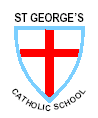 SubjectAutumn 1Autumn 2Spring 1Spring 2Summer 1Summer 2R. E.EnglishDiary writing. Autobiography. Carl Linnaeus – biography. Explanatory texts – classification. Letters of thanks for Pinkery. Poetry – linked to Harvest and Pinkery – moorland descriptions. RE writingJournalistic writing – Lynton and Lynmouth Flood.Balanced argument – flooding.Persuasive letter to Environment Agency for Flood Control based on Local Study.RE writing Description of Rain Forest – non chronological report.Explanation of impact of environmental change.Discussion text – was the Mayan Civilisation successful or not?RE writingDiscussion text – why did the Mayan civilisation come to an end.Mayan fantasy adventure – linked to Class Story of Northern Lights. .  RE writing Fiction inspired by Victorian genre (Charles Dickens author study). Charles Darwin biographyExplanation of Evolution TheoryNon Chronological report – Victorians.Balanced argument – were the Victorians great or not?Diary writing inspired by SS Great Britain Trip.Play script Study – A Midsummer Night’s Dream or Heroes of TroyGreek MythsNin Chronological reports on Greeks (project)MathematicsWhite Rose HubMathleticsHeadstart MathsBook One AbacusWhite Rose HubMathleticsHeadstart MathsBook One Abacus White Rose HubMathleticsHeadstart MathsBook Two AbacusWhite Rose HubMathleticsHeadstart MathsBook Two AbacusWhite Rose HubMathleticsHeadstart MathsSATS preparation. Maths Transition Projects ScienceKey Diagrams, Classification of Living Things, Habitats, Food Chains, Water Cycle, Changes of StateClassificationFood ChainsHabitatsChanges of StateLightElectricityEvolution and InheritanceRocks and FossilsGears and LeversHistoryThe MayansThe VictoriansThe GreeksThe Greeks V Victorians. Influence / impact on the world and the present day. World study – what was taking place in other parts of the world at the time. Time line. GeographyWorld Study. MapsBiomesRiversLandscape and settlementFloodingEnvironmental change. Fieldwork Compass workLocal studyFloodingEnvironmental impact Local studyRainforest biomeEnvironmental changeLocal study of town and Victorian influences. Mapping trade routes. Map pf Europe Art / D& T John Ruskin nature studies  / sketching / shading / pencil hardness experiments.Water colour. Mayan inspired weavingJohn Ruskin study and sketches of churches – Victorian architecture. Victorian crochetJohn Ruskin architecture study and sketches of Greek architecture.MusicSinging in rounds linked to Harvest. Singing  / musical appreciation linked to Carol Service. Reading music  / notation Composing music – link to computingP.E.ComputingData bases science and geography  link Key diagramsCollaborative learning E safetyScratch Coding maths / area / perimeter calculatorE safetyMayan researchWord processingMayans collaborative learning E safetyExplain everything revision videos. E safetyHow the Internet Works. Tracing web linksHow a computer worksBinary CodeE safetyCEOPS talkComposing music Music Video ProjectFrench